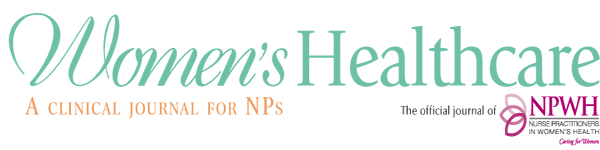 Women's Healthcare: A Clinical Journal for NPsPeer Reviewer ApplicationThis information is for Women's Healthcare office use only; it will not be shared with anyone.Name/Credentials:________________________________________________________________________Street Address:__________________________________________________________________________City/Town: __________                     __________                State:	___ Zip Code:			        Phone: Work ________________  ________________  Fax ________________                   Email Address:___________________________ ***************************************************************************************************************************Education (check all that apply):  ___PhD  ___DNP  ___EdD  ___Master’s
___NP (Population Focus):______________________   ___CNM   ___Other __________________________Practice areas in which I have experience (check all that apply): ___Gynecology ___Sexual Health ___Reproductive Health ___Prenatal Care ___Postpartum Care ___Menopause Health 
___Non-gynecological Primary Care ___Adolescent Health ___Adult Health ___Geriatrics ___Mental/Psychiatric Health ___Other: ________________
Current practice/academic/employment setting(s)
_________________________________________________________
__________________________________________________________***************************************************************************************************************************Check all general areas of interest for peer review: Research (check all that apply): ___Qualitative ___Quantitative ___Systematic Literature Review/Synthesis  ___Evidence-Based Quality Improvement Reports ___Other: _______________________
                                                                                                                     Clinical (check all that apply): ___Gynecology ___Sexual Health ___Reproductive Health
___Prenatal Care ___Postpartum Care ___Menopause Health ___Non-gynecological Primary Care ___Adolescent Health ___Adult Health ___Geriatrics ___Mental/Psychiatric Health 
___Other: ________________                                                                                        ***************************************************************************************************************************I understand that I may be asked to review up to three manuscripts per year. I will attempt to meet the 3-week time period for review. I will let managing editor Dory Greene (dgreene@healthcommedia.com) know if I am unable to meet the due dates. Signature:_______________________________________        Date: _____________                               Please return this form with a brief résumé or curriculum vitae (1-2 pages) to editor-in-chief Beth Kelsey (bkelsey@bsu.edu).  